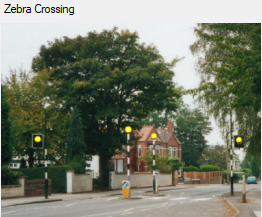 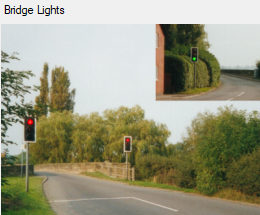 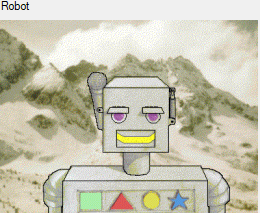 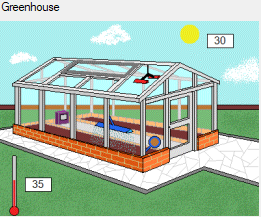 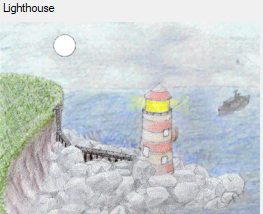 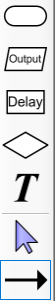 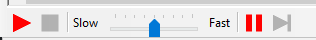 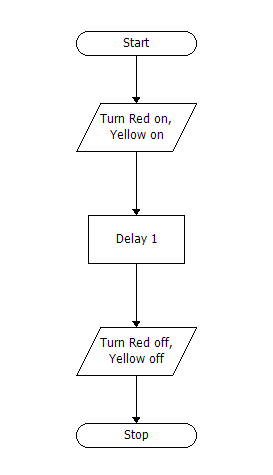 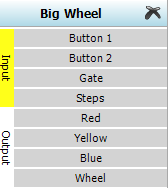 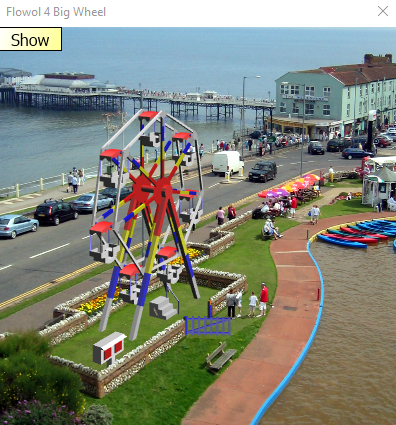 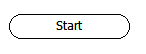 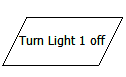 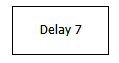 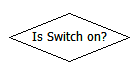 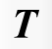 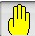 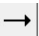 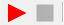 Key Vocabulary Key Vocabulary Flowol Flowol is a piece of software that allows you to control a number of different situations using flow diagramsAlgorithm A set of instructions which is followed to solve a given problem. Can be represented using a flowchartFlowchart A diagram that shows an algorithm or process, made up of boxes representing steps, decision, inputs and outputs.Computational Thinking The thought process of taking a problem, working out how it can be calculated by a computer, and finding a solution.Program A sequence of instructions used by a computer. Sequence The order which the computer will run code in, one line at a time.Selection A decision made by a computer, choosing what code should be run only when certain conditions are met.Condition Checking to see whether a statement or sum is true or falseIteration When a section of code is repeated several times – also known as looping.Input Entering data or information into an algorithm.OutputDisplaying data or information as a result of an algorithmSimulation A model that produces an output, either visual or physical, as it runsFlow How data moves through a program, explained using arrows in a flowchart.Comparative Operators Symbols used to compare one value to another (see below table for examples) and return a True/False.Execute Means 'running' the instruction or programSub-routine Sequences of instructions that can be called and used when required, this is called sub-routineSensor An object whose purpose is to detect events or changes in its environment, and then provide a corresponding outputVariable A value where data is stored and can be changed when used in a program.